GRADSKO VIJEĆE  				                                                         NACRTKLASA:URBROJ:Karlovac,Na temelju članka 95. stavka 1. Zakona o komunalnom gospodarstvu („Narodne novine“ br. 68/18, 110/18 – Odluka Ustavnog suda RH i 32/20) i članaka 34. i 97. Statuta Grada Karlovca („Glasnik Grada Karlovca“ br. 7/09, 8/09, 3/13, 6/13, 1/15 – pročišćeni tekst, 3/18, 13/18, 6/20, 4/21, 8/21, 9/21 – pročišćeni tekst i 10/22), Gradsko vijeće Grada Karlovca na _____ sjednici održanoj __________ 2024. godine donijelo je ODLUKU O IZMJENI ODLUKE O KOMUNALNOJ NAKNADIČlanak 1.U Odluci o komunalnoj naknadi („Glasnik Grada Karlovca“ br. 18/18) članak 17. mijenja se i glasi: „Za razdoblje do 31. prosinca 2026. godine od obveze plaćanja komunalne naknade u potpunosti se oslobađaju obveznici za nekretnine koje se nalaze u sljedećim ulicama na području Grada Karlovca: Augusta Cesarca, Kralja Tomislava 1-7 i 9, Josipa Kraša, Đuke Bencetića, Frana Krste Frankopana, Franca Prešerna, Grgura Ninskog, Ivana Banjavčića, Ivana Gorana Kovačića, Ivana Kukuljevića, Ivana Mažuranića, Ivana Šimunića, Jurja Haulika, Jurja Križanića, Martina Gambona, Matice Hrvatske, Samostanska, Stjepana Radića 1-36, Tijesna, Trg bana Josipa Jelačića, Trg Josipa Jurja Strossmayera, Vjekoslava Klaića, Vjekoslava Karasa, Abela Lukšića, Augusta Šenoe, Janka Draškovića, Ljudevita Jonkea, Pavleka Miškine.Oslobađanje iz stavka 1. ovog članka ne odnosi se na poslovne prostore u kojima se obavljaju djelatnosti banaka, osiguranja, pošta, telekomunikacija i igara na sreću. Rješenje o ostvarivanju prava iz stavka 1. ovog članka donosi se po službenoj dužnosti.“Članak 2.Postojeća rješenja o oslobađanju od obveze plaćanja komunalne naknade donesena temeljem članka 17. Odluke o komunalnoj naknadi („Glasnik Grada Karlovca“ br. 18/18), zamijenit će se po službenoj dužnosti rješenjima temeljem članka 17., kako je izmijenjen člankom 1. ove Odluke.Članak 3.Iznos koji obveznici poduzetnici ostvare kao oslobađanje od obveze plaćanja komunalne naknade smatra se potporom male vrijednosti (de minimis potporom) sukladno Uredbi Komisije (EU) 2023/2831 od 13. prosinca 2023. godine o primjeni članka 107. i 108. Ugovora o funkcioniranju Europske unije na de minimis potpore (Službeni list Europske unije, L 2023/2831, 15. 12. 2023.), što će biti navedeno u rješenju, te upisano u Registar potpora pri Ministarstvu financija.Članak 4.Ova Odluka stupa na snagu osmog dana od dana objave u „Glasniku Grada Karlovca“.Predsjednik Gradskog vijeća:            							             Marin Svetić, dipl. ing. šumarstva	ObrazloženjeOdredbama članka 17. Odluke o komunalnoj naknadi („Glasnik Grada Karlovca“ br. 18/18), kao jedna od mjera revitalizacije „Zvijezde“, propisano je oslobađanje od obveze plaćanja komunalne naknade u visini 50% za razdoblje 1.1.2019. do 31.12.2024. godine svim obveznicima za nekretnine na navedenom području obuhvata, osim za poslovne prostore u kojima se obavljaju djelatnosti banaka, osiguranja, pošta, telekomunikacija, igara na sreću i noćnih i disko klubova i barova. U međuvremenu, Grad Karlovac je pokrenuo projekt „Poboljšanje vodnokomunalne infrastrukture aglomeracije Karlovac – Duga Resa“. Izvođenje radova u okviru tog projekta, po prirodi stvari, ima za posljedicu određeno smanjenje kvalitete života na lokacijama u zoni radova. Predloženim potpunim oslobađanjem obuhvaćeni su svi dosadašnji obveznici već oslobođeni 50%, a zbog aglomeracije područje obuhvata prošireno je na sljedeće ulice/kućne brojeve: Janka Draškovića, Ljudevita Jonkea, Kralja Tomislava 9 i Stjepana Radića 34 i 36. Također, sada bi se oslobađanje odnosilo i na poslovne prostore u kojima se obavlja djelatnost noćnih i disko klubova i barova (djelatnosti pripreme i usluživanja pića).Oslobađanje od obveze plaćanja komunalne naknade smatra se potporom male vrijednosti, što se navodi u rješenju.S obzirom na sve navedeno, ocjenjuje se da bi izmjena članka 17. na predloženi način predstavljala još jedan uravnoteženi doprinos Grada Karlovca poboljšanju standarda građana i poduzetnika, a također i nastavak afirmativnog pristupa revitalizaciji „Zvijezde“, koja mjera je i dalje aktualna.Upravni odjel za komunalno gospodarstvo, promet i mjesnu samoupravuSlužbenik ovlašten za privremeno obavljanjeposlova pročelnika Dario Greb, dipl.ing.prom.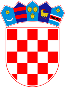 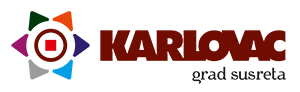 REPUBLIKA HRVATSKAKARLOVAČKA ŽUPANIJAREPUBLIKA HRVATSKAKARLOVAČKA ŽUPANIJA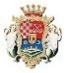 GRAD KARLOVAC